บันทึกข้อความ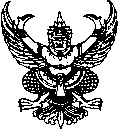 ส่วนงาน  ที่  อว 8393(3)	วันที่                   เรื่อง   แจ้งการรับเงินทุนวิจัยจากแหล่งทุนวิจัยและขอเปิดบัญชีโครงการวิจัยเรียน	คณบดีข้าพเจ้า................................................................ สังกัดภาควิชา/สาขาวิชา...........................................ได้รับทุนวิจัย...............................................................................จากงบประมาณประจำปี................ จาก...................(ชื่อแหล่งทุน)..................................เพื่อดำเนินโครงการวิจัยเรื่อง..............................................................................งบประมาณจำนวน..................................................... บาท (.............................................)ในการนี้ ข้าพเจ้ามีความประสงค์ขอแจ้งการรับเงินทุนวิจัยจากแหล่งทุนวิจัย (เอกสารแนบ 1) และขอเปิดบัญชีโครงการวิจัย ประเภทบัญชีออมทรัพย์ ธนาคารไทยพาณิชย์ สาขา คณะแพทยศาสตร์เชียงใหม่ เพื่อรับทุนวิจัยดังกล่าว โดยขอเปิดบัญชีโครงการวิจัยชื่อ “.................(ชื่อบัญชีแบบย่อ)............” โดยมีผู้มีอำนาจในการสั่งจ่ายจำนวน 3 ท่าน ดังนี้1. .............................................................................2. ..............................................................................3. ..............................................................................มีเงื่อนไขในการสั่งจ่าย 2 ใน 3 ท่าน โดยมี..............(ชื่อหัวหน้าโครงการวิจัย)...............เป็นผู้ลงนามหลัก จึงเรียนมาเพื่อโปรดพิจารณาและดำเนินการในส่วนที่เกี่ยวข้องต่อไปด้วย จะขอบคุณยิ่ง   (....................................................................)หัวหน้าโครงการวิจัย   (....................................................................)หัวหน้าภาควิชา/สาขาวิชา............................เอกสารฉบับนี้ใช้ลายเซ็นอิเล็กทรอนิกส์ ตามพระราชบัญญัติว่าด้วยธุรกรรมทางอิเล็กทรอนิกส์ พ.ศ. 2544 และข้อบังคับมหาวิทยาลัยเชียงใหม่ว่าด้วยการใช้ลายมือชื่ออิเล็กทรอนิกส์ พ.ศ.2564 ส่งผ่านระบบ CMU e-Document ตามรหัสอ้างอิงเลขที่ ........